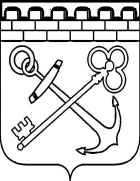 КОМИТЕТ ПО ТОПЛИВНО-ЭНЕРГЕТИЧЕСКОМУ КОМПЛЕКСУЛЕНИНГРАДСКОЙ ОБЛАСТИРАСПОРЯЖЕНИЕ«___»  _____________  2018 г.                                                                                 N ____О внесении изменений в распоряжение комитета по топливно-энергетическому комплексу Ленинградской области от 26 июня 2015 г. N 31 «Об утверждении порядка отбора муниципальных образований для предоставления субсидий из областного бюджета Ленинградской области на бюджетные инвестиции в объекты капитального строительства объектов газификации (в том числе проектно-изыскательские работы) собственности муниципальных образований в рамках подпрограммы «Газификация Ленинградской области» государственной программы «Обеспечение устойчивого функционирования и развития коммунальной и инженерной инфраструктуры и повышение энергоэффективности в Ленинградской области»В соответствии с постановлением Правительства Ленинградской области от  23 июня 2015 года N 224 «Об утверждении порядка предоставления субсидий из областного бюджета Ленинградской области бюджетам муниципальных образований на бюджетные инвестиции в объекты капитального строительства объектов газификации (в том числе проектно-изыскательские работы) собственности муниципальных образований в рамках подпрограммы «Газификация Ленинградской области» государственной программы Ленинградской области «Обеспечение устойчивого функционирования и развития коммунальной и инженерной инфраструктуры и повышение энергоэффективности в Ленинградской области» (далее - подпрограмма государственной программы Ленинградской области; Субсидия), в целях осуществления отбора муниципальных образований Ленинградской области для предоставления Субсидий в рамках подпрограммы государственной программы Ленинградской области:Внести изменения в  распоряжение комитета по топливно-энергетическому комплексу Ленинградской области от 26 июня 2015 г. N 31 (далее - распоряжение), изложив:наименование распоряжения в следующей редакции: «Об осуществлении отбора муниципальных образований для предоставления субсидий из областного бюджета Ленинградской области на бюджетные инвестиции в объекты капитального строительства объектов газификации (в том числе проектно-изыскательские работы) собственности муниципальных образований в рамках подпрограммы «Газификация Ленинградской области» государственной программы «Обеспечение устойчивого функционирования и развития коммунальной и инженерной инфраструктуры и повышение энергоэффективности в Ленинградской области»;приложение 1 к распоряжению в редакции согласно приложению 1 к настоящему распоряжению;приложение 2 к распоряжению в редакции согласно приложению 2 к настоящему распоряжению;приложение 3 к распоряжению в редакции согласно приложению 3 к настоящему распоряжению.Сектору делопроизводства комитета ознакомить состав комиссии по отбору муниципальных образований для предоставления Субсидий с настоящим распоряжением.Контроль за исполнением настоящего распоряжения оставляю за собой.Ознакомлен (а):_________________________/___________________/_________________________/__________________/_________________________/__________________/_________________________/__________________/_________________________/___________________/_________________________/__________________/_________________________/__________________/_________________________/__________________/_________________________/__________________/_________________________/__________________/_________________________/__________________/Исполнитель:	 ____________________ /В.А. Колобов/  (подпись)Согласовано: ____________________ /К.А. Вереха/(подпись)____________________ /Е.И. Игнатова/(подпись)____________________ /А.Ю. Белов/(подпись)Приложение 1
к распоряжению комитета по
топливно-энергетическому комплексу
от «____» ____________ 2018 г. N ___Порядок
отбора муниципальных образований для предоставления субсидий из областного бюджета Ленинградской области на бюджетные инвестиции в объекты капитального строительства объектов газификации (в том числе проектно-изыскательские работы) собственности муниципальных образований в рамках подпрограммы "Газификация Ленинградской области" государственной программы "Обеспечение устойчивого функционирования и развития коммунальной и инженерной инфраструктуры и повышение энергоэффективности в Ленинградской области"1. Общие положения1.1. Порядок отбора муниципальных образований для предоставления субсидий из областного бюджета Ленинградской области на бюджетные инвестиции в объекты капитального строительства объектов газификации (в том числе проектно-изыскательские работы) собственности муниципальных образований в рамках подпрограммы "Газификация Ленинградской области" государственной программы "Обеспечение устойчивого функционирования и развития коммунальной и инженерной инфраструктуры и повышение энергоэффективности в Ленинградской области" (далее - Порядок отбора; отбор; муниципальные образования; Субсидия; подпрограмма государственной программы Ленинградской области) разработан в целях реализации постановления Правительства Ленинградской области от 23 июня 2015 года N 224 «Об утверждении порядка предоставления субсидий из областного бюджета Ленинградской области бюджетам муниципальных образований на бюджетные инвестиции в объекты капитального строительства объектов газификации (в том числе проектно-изыскательские работы) собственности муниципальных образований в рамках подпрограммы «Газификация Ленинградской области» государственной программы Ленинградской области «Обеспечение устойчивого функционирования и развития коммунальной и инженерной инфраструктуры и повышение энергоэффективности в Ленинградской области» (далее - Порядок предоставления субсидий).1.2. Настоящий Порядок отбора определяет процедуру и правила отбора муниципальных образований для предоставления Субсидий, форму и перечень прилагаемых к заявке на участие в отборе муниципальных образований для предоставления Субсидий (далее - заявка) документов, порядок и сроки представления заявок, балльную систему оценки заявок.1.3. Отбор осуществляется комиссией по отбору муниципальных образований Ленинградской области  (далее - комиссия).1.4. К участию в отборе допускаются муниципальные образования, соответствующие условиям предоставления Субсидии, и представленная документация которых соответствует требованиям Порядка предоставления субсидий и настоящего Порядка проведения отбора.2. Порядок отбора муниципальных образований2.1. Комитет в течение 3 дней с момента принятия решения о проведении отбора размещает на официальном сайте Комитета извещение о проведении отбора.2.2. Требования к оформлению и представлению заявок на проведение отбора:2.2.1. Для участия в отборе администрации муниципальных образований Ленинградской области представляют в Комитет заявку по форме согласно приложению 1 к настоящему Порядку отбора. К заявке, за исключением заявок по объектам, указанным в абзацах 7-9 пункта 2.3.5 настоящего Порядка отбора, прилагаются документы согласно приложению 2 к настоящему Порядку отбора. К заявкам по объектам, указанным в абзацах 7-9 пункта 2.3.5 настоящего Порядка отбора, прилагаются копии соглашений о предоставлении субсидии, заключенных между Комитетом и органом местного самоуправления. В каждой заявке могут содержаться сведения не более чем по одному объекту. Общее количество заявок не ограничено.Ответственность за своевременность и достоверность представленных сведений, информации и документов возлагается на органы местного самоуправления.2.2.2. Заявка должна быть сформирована в одну папку в очередности, изложенной в пункте 2.3.1 настоящего Порядка.2.2.3. При принятии заявки на папке делается отметка, подтверждающая ее принятие, с указанием даты приема.2.3. Проведение отбора муниципальных образований осуществляется в следующей последовательности:2.3.1. Муниципальные образования в срок, определенный извещением о проведении отбора, представляют в Комитет заявку для участия в отборе в соответствии с п. 2.2.1.2.3.2. После истечения срока предоставления заявок, указанного в извещении о проведении отбора, заявки не принимаются. Датой получения заявки считается дата регистрации заявки в Комитете.2.3.3. Комитет в течение двух рабочих дней с даты окончания срока, указанного в п. 2.3.1., вносит заявки муниципальных образований, на рассмотрение комиссии.2.3.4. Комиссия в течение трех рабочих дней со дня окончания срока, указанного в пункте 2.4.4., проверяет представленные муниципальными образованиями Ленинградской области заявки на соответствие требованиям п. 7 Порядка предоставления субсидий и принимает решение о допуске к отбору муниципальных образований. В случае если заявка не соответствует указанным требованиям, муниципальное образование, представившее данную заявку, к отбору не допускается.2.3.5. Комиссия в течение срока, не превышающего пяти рабочих дней, рассматривает и оценивает представленные заявки в соответствии с настоящим Порядком отбора и принимает рекомендации о включении муниципальных образований в предложения по распределению Субсидий.Предложения по распределению Субсидий формируются в пределах бюджетных ассигнований и лимитов бюджетных обязательств, предусмотренных в установленном порядке Комитету.В предложения по распределению субсидий включаются объекты, заявки по которым набрали при отборе наибольшее количество баллов. При одинаковом количестве баллов в предложения по распределению субсидий включаются объекты, заявки по которым поступили раньше. Остальные объекты, допущенные к участию в отборе, но не включенные в предложения по распределению субсидий, считаются прошедшими отбор. Решение комиссии о результатах отбора муниципальных образований оформляется протоколом.В приоритетном порядке, без учета количества набранных баллов, (по указанной очередности) в предложения по распределению субсидий включаются объекты:заявляемые по поручению Губернатора Ленинградской области и Правительства Ленинградской области;незавершенные строительством (переходящие) и подлежащие завершению в очередном финансовом году;незавершенные строительством (переходящие) и подлежащие завершению в планируемом периоде;Начиная с 2016 года в приоритетном порядке, без учета количества набранных баллов, в предложения по распределению субсидий включаются объекты, по которым в году предшествующем году предоставления заявки между Комитетом и органом местного самоуправления заключено соглашение о предоставлении субсидии, а распределением субсидий, утвержденным в предыдущем году, предусматривалось софинансирование выполнения работ на данном объекте в течение 2-х и более лет.При наличии экономии по ранее распределенным средствам и (или) в случае увеличения бюджетных ассигнований в распределение субсидий могут включаться дополнительные объекты, ранее прошедшие конкурсный отбор и (или) новые объекты. Новые объекты включаются в распределение субсидий на основании дополнительного отбора, проводимого в соответствии с настоящим Порядком, о сроках проведения которого объявляется дополнительно на официальном сайте Комитета в сети "Интернет".2.4. Заявки муниципальных образований, допущенных к участию в отборе, оцениваются в соответствии с балльной оценкой, установленной правовым актом комитета, по следующим параметрам:- обеспечение газоснабжением крупных потребителей (котельные и (или) многоквартирные жилые дома) в результате строительства объекта, предлагаемого муниципальным образованием в составе заявки - 20 баллов;- обеспечение снижения затрат на производство тепловой энергии в результате строительства объекта, предлагаемого муниципальным образованием в составе заявки " - 30 баллов;обеспечение наименьшей стоимости газификации 1 потребителя, определяемую как отношение стоимости строительства объекта к количеству потребителей, получающих техническую возможность газификации в результате строительства объекта, предлагаемого муниципальным образованием в составе заявки.до 100 тыс. руб. - 20 баллов;до 200 тыс. руб. - 15 баллов;до 300 тыс. руб. - 10 баллов;до 400 тыс. руб. - 5 баллов;свыше 400 тыс. руб. ~ 0 баллов;- реализация на территории муниципального образования мероприятий, утвержденных муниципальными правовыми актами органов местного самоуправления, по газификации объектов социально-культурного назначения - 10 баллов;- реализация на территории муниципального образования мероприятий по газификации, утвержденных муниципальными правовыми актами органов местного самоуправления, направленных на содействие в развитии сельскохозяйственного производства - 10 баллов;- реализация на территории муниципального образования мероприятий, утвержденных муниципальными правовыми актами органов местного самоуправления, по организации газоснабжения поселений и населения - 10 баллов.2.4.1. Предложения по распределению субсидий утверждаются распоряжением Комитета на основании рекомендаций комиссии, оформленных протоколом комиссии.3. Заключительные положения3.1. Для рассмотрения и оценки заявок комиссией могут приглашаться эксперты, не входящие в состав комиссии.3.2. Комитет обеспечивает учет и хранение заявок, поступивших от муниципальных образований. Заявки, представленные в целях отбора, участникам отбора не возвращаются.3.3. Ответственность за своевременность и достоверность представленных сведений, информации и документов возлагается на органы местного самоуправления.3.4. Основанием для отклонения заявки является несоблюдение муниципальным образованием условий предоставления межбюджетных трансфертов из областного бюджета, установленных пунктами 2 - 4 статьи 136 Бюджетного кодекса Российской Федерации, условий предоставления субсидий, представление муниципальным образованием документов, не соответствующих требованиям, установленным Порядком проведения отбора, представление документов не в полном объеме и(или) отражающих недостоверные сведения.3.5. В случае, если для прохождения конкурсного отбора заявился один участник, документы, представленные им, рассматриваются и оцениваются в соответствии с настоящим Порядком отбора. При соответствии предоставленного пакета документов требованиям настоящего Порядка отбора, участник признается победителем.3.6. Комитет вправе отменить проведение отбора. Извещение об отмене отбора должно быть размещено на официальном сайте Комитета не позднее, чем за 3 (три) рабочих дня до даты истечения срока приема заявок.Приложение N 1к Порядку отбора …(форма)Заявка на участие в отборемуниципальных образований для предоставления субсидий из областного бюджета Ленинградской области бюджетам муниципальных образований на бюджетные инвестиции в объекты капитального строительства объектов газификации (в том числе проектно-изыскательские работы) собственности муниципальных образований в рамках подпрограммы «Газификация Ленинградской области» государственной программы Ленинградской области «Обеспечение устойчивого функционирования и развития коммунальной и инженерной инфраструктуры и повышение энергоэффективности в Ленинградской области»Приложение N 2к Порядку отбора…Документы, прилагаемые к заявке на участие в отборе муниципальных образований для предоставления субсидий из областного бюджета Ленинградской области бюджетам муниципальных образований на бюджетные инвестиции в объекты капитального строительства объектов газификации (в том числе проектно-изыскательские работы) собственности муниципальных образований в рамках подпрограммы «Газификация Ленинградской области» государственной программы Ленинградской области «Обеспечение устойчивого функционирования и развития коммунальной и инженерной инфраструктуры и повышение энергоэффективности в Ленинградской области»*Для проектно-изыскательских работ:1. копия действующего Положения о газификации индивидуальных жилых домовладений в населенных пунктах, расположенных на территории муниципального образования, заверенную печатью администрации муниципального образования;2. техническое задание на проектные (изыскательские) работы по объекту на согласование с комитетом по топливно-энергетическому комплексу (не менее 2-х экз.);3. перечень газифицируемых домовладений (полный список), в т.ч. домовладения жителей Ленинградской области, согласно Приложению 3;4. копия сметы на выполнение проектных (изыскательских) работ, а также ориентировочный сводный сметный расчёт стоимости строительства по распределительному газопроводу, заверенные печатью администрации муниципального образования;5. утвержденная Схема газоснабжения населенного пункта Ленинградской области (с приложением листа согласования) или ППТ (проект планировки территории);6. копия технических условий на подключение к сетям газораспределения;7. копия целевой / адресной программы / бюджет муниципального образования, где указывается статья расходов на проведение проектно-изыскательских работ, а также указать ее в техническом задании на выполнение инженерных изысканий и разработку проектно-сметной документации в разделе «Основание для проектирования»;8. информация об объемах внебюджетных средств в текущем году и последующие периоды, предусмотренных на выполнение работ по объекту(ам);9. гарантийное письмо администрации поселения, подтверждающие софинансирование выполнения проектно-изыскательских работ по объектам за счет средств местного бюджета (заверенные печатью администрации муниципального образования);10. информация о возможных проблемных вопросах по отводу земельных участков под проектируемые распределительные газопроводы, в том числе по прохождению распределительных газопроводов по землям, собственниками которых являются сельскохозяйственные предприятия, Министерство Обороны и др.;11. информацию в соответствии с Приложением 4;12. контактная информация по ответственному лицу, отвечающему за исполнение вопросов, связанных со строительством объектов газификации (Ф.И.О., должность, электронная почта, адрес сайта муниципального образования, телефон, факс, мобильный телефон).13. Информация об отсутствии в проекте газопроводов-вводов.14. В случае если в результате строительства объекта, предлагаемого муниципальным образованием в составе заявки, планируется снижение затрат на производство тепловой энергии:- расчет снижения затрат на производство тепловой энергии после перевода котельной на природный газ;- выписка из реестра муниципальной собственности, подтверждающая наличие в реестре котельной, планируемой к переводу на природный газ.Для строительно-монтажных работ:1. копия действующего Положения о газификации индивидуальных жилых домовладений в населенных пунктах, расположенных на территории муниципального образования, заверенная печатью администрации муниципального образования; 2. копия положительного заключения о проверке достоверности определения сметной стоимости объекта капитального строительства, финансируемого с привлечением средств областного бюджета Ленинградской области, заверенная печатью администрации муниципального образования или оригинал;3. копия положительного заключения государственной экспертизы проектной документации и результатов инженерных изысканий, заверенная печатью администрации муниципального образования или оригинал;4. заверенная копия сводно-сметного расчета, прошедшего экспертизу;5. выписка из бюджета муниципального образования, заверенную финансовым органом муниципального образования, об объемах средств в текущем году (и последующие периоды), предусмотренных на выполнение работ по объекту(ам), подписанную руководителем финансового органа (либо сообщить сроки, в которые будет представлена выписка из бюджета с точным указанием суммы местного бюджета на проведение строительно-монтажных и других работ в текущем году по каждому объекту);6. нормативный акт об утверждении проектно-сметной документации;7. информация об объемах внебюджетных средств в текущем году и последующие периоды, предусмотренных на выполнение работ по объекту(ам);8. копия решения Совета депутатов поселения о передаче части своих полномочий администрации МО района и решение Совета депутатов района о принятии полномочий;9. копия технического задания на проектные (изыскательские) работы по объектам, согласованного с комитетом по топливно-энергетическому комплексу;10. перечень газифицируемых домовладений (полный список), в т.ч. домовладения жителей Ленинградской области, согласно Приложению 3;11. информация в соответствии с Приложением 4.12. в случае если в результате строительства объекта, предлагаемого муниципальным образованием в составе заявки, планируется снижение затрат на производство тепловой энергии:- расчет снижения затрат на производство тепловой энергии после перевода котельной на природный газ;- выписка из реестра муниципальной собственности, подтверждающая наличие в реестре котельной, планируемой к переводу на природный газ.Примечание: Все представляемые документы должны быть действующими на момент подачи заявки, копии документов должны быть заверены в установленном порядке.Приложение 4 к Порядку отбора…Примечание:в графе 5 "Сметная стоимость в действующих ценах (тысяч рублей) в соответствии с государственной экспертизой" сметная стоимость указывается с разбивкой на ПИР, СМР и прочие затраты;в графе 11 "Количество потребителей" указать в рамках каждого проекта количество газифицируемых квартир, частных домовладений, а также котельные с установленной мощностью и предприятия, переводимые на природный газ.Приложение 2
к распоряжению комитета по
топливно-энергетическому комплексу
от «____» ____________ 2018 г. N ___Порядок работы комиссии по отбору муниципальных образований для предоставления субсидий из областного бюджета Ленинградской области на бюджетные инвестиции в объекты капитального строительства объектов газификации (в том числе проектно-изыскательские работы) собственности муниципальных образований в рамках подпрограммы «Газификация Ленинградской области» государственной программы «Обеспечение устойчивого функционирования и развития коммунальной и инженерной инфраструктуры и повышение энергоэффективности в Ленинградской области»1. Общие положения1.1. Комиссия по отбору муниципальных образований для предоставления субсидий из областного бюджета Ленинградской области на бюджетные инвестиции в объекты капитального строительства объектов газификации (в том числе проектно-изыскательские работы) собственности муниципальных образований в рамках подпрограммы «Газификация Ленинградской области» государственной программы «Обеспечение устойчивого функционирования и развития коммунальной и инженерной инфраструктуры и повышение энергоэффективности в Ленинградской области» (далее - комиссия; муниципальные образования; Субсидии; подпрограмма государственной программы) является коллегиальным органом, образованным в целях обеспечения объективности при осуществлении отбора муниципальных образований для предоставления Субсидий в рамках подпрограммы  государственной программы Ленинградской области.1.2.	В своей деятельности комиссия руководствуется законодательством Российской Федерации, законодательством Ленинградской области, в том числе Порядком предоставления субсидии, Порядком проведения отбора и настоящим Порядком.1.3.	Основной задачей комиссии является отбор муниципальных образований для предоставления Субсидий и формирование рекомендаций по распределению Субсидий.2. Порядок работы комиссии2.1. Руководит работой комиссии председатель комиссии, а в случае его отсутствия - заместитель председателя комиссии.2.2. Для рассмотрения и оценки заявок комиссией могут приглашаться эксперты, не входящие в состав комиссии.2.3. Секретарь комиссии уведомляет членов комиссии о месте, дате и времени заседания комиссии не позднее, чем за 3 (три) рабочих дня до дня его проведения.2.4. Организационное обеспечение работы комиссии, в том числе документационное, осуществляет секретарь комиссии. В период временного отсутствия секретаря комиссии, его обязанности возлагаются председателем комиссии на одного из членов комиссии. Секретарь комиссии обладает равным с другими членами комиссии правом голоса при принятии решений комиссией.2.5. Члены комиссии обязаны присутствовать на заседании комиссии либо заблаговременно проинформировать председателя комиссии о своем отсутствии по уважительным причинам (болезнь, отпуск, командировка и иные).2.6. В указанном в п. 2.5. случае в работе Комиссии принимает участие лицо, исполняющее должностные обязанности за отсутствующего члена Комиссии, если иное не установлено председателем Комиссии.2.7. Комиссия в течение срока, не превышающего восьми рабочих дней после окончания срока приема заявок, рассматривает и оценивает заявки муниципальных образований Ленинградской области, допущенных к участию в отборе, в соответствии с балльной системой оценок, установленной п. 2.5 Порядка отбора муниципальных образований для предоставления субсидий из областного бюджета Ленинградской области бюджетам муниципальных образований на бюджетные инвестиции в объекты капитального строительства объектов газификации (в том числе проектно-изыскательские работы) собственности муниципальных образований в рамках подпрограммы "Газификация Ленинградской области" государственной программы Ленинградской области "Обеспечение устойчивого функционирования и развития коммунальной и инженерной инфраструктуры и повышение энергоэффективности в Ленинградской области".2.8. Решение о результатах отбора принимается большинством голосов при кворуме 2/3 от числа присутствующих на заседании членов комиссии.                            При равенстве голосов решающим является голос председательствующего на заседании комиссии.2.9. Решение комиссии о результатах отбора муниципальных образований носит рекомендательный характер и оформляется протоколом, который ведет секретарь Конкурсной комиссии, и подписывается председателем, секретарем и членами комиссии, присутствовавшими на заседании комиссии, в течение 5 (пяти) рабочих дней с даты проведения заседания комиссии.Приложение 3
к распоряжению комитета по
топливно-энергетическому комплексу
от «____» ____________ 2018 г. N ___Состав комиссии по отбору муниципальных образований для предоставления субсидий из областного бюджета Ленинградской области на бюджетные инвестиции в объекты капитального строительства объектов газификации (в том числе проектно-изыскательские работы) собственности муниципальных образований в рамках подпрограммы «Газификация Ленинградской области» государственной программы «Обеспечение устойчивого функционирования и развития коммунальной и инженерной инфраструктуры и повышение энергоэффективности в Ленинградской области»Председатель комитета А. В. Гаврилов1. Наименование муниципального образования1. Наименование муниципального образования1. Наименование муниципального образования1. Наименование муниципального образования1. Наименование муниципального образования1. Наименование муниципального образования1. Наименование муниципального образования1. Наименование муниципального образования1. Наименование муниципального образования1. Наименование муниципального образования1. Наименование муниципального образования2. Наименование объекта2. Наименование объекта2. Наименование объекта2. Наименование объекта2. Наименование объекта2. Наименование объекта2. Наименование объекта2. Наименование объекта2. Наименование объекта2. Наименование объекта2. Наименование объекта(указать участок газораспределительной сети, адрес)(указать участок газораспределительной сети, адрес)(указать участок газораспределительной сети, адрес)(указать участок газораспределительной сети, адрес)(указать участок газораспределительной сети, адрес)(указать участок газораспределительной сети, адрес)(указать участок газораспределительной сети, адрес)(указать участок газораспределительной сети, адрес)(указать участок газораспределительной сети, адрес)(указать участок газораспределительной сети, адрес)(указать участок газораспределительной сети, адрес)3. Полная стоимость проектно-изыскательских и (или) строительно-монтажных работ3. Полная стоимость проектно-изыскательских и (или) строительно-монтажных работ3. Полная стоимость проектно-изыскательских и (или) строительно-монтажных работ3. Полная стоимость проектно-изыскательских и (или) строительно-монтажных работ3. Полная стоимость проектно-изыскательских и (или) строительно-монтажных работ3. Полная стоимость проектно-изыскательских и (или) строительно-монтажных работ3. Полная стоимость проектно-изыскательских и (или) строительно-монтажных работ3. Полная стоимость проектно-изыскательских и (или) строительно-монтажных работ3. Полная стоимость проектно-изыскательских и (или) строительно-монтажных работ3. Полная стоимость проектно-изыскательских и (или) строительно-монтажных работ3. Полная стоимость проектно-изыскательских и (или) строительно-монтажных работ(тыс. руб.)(тыс. руб.)(тыс. руб.)(тыс. руб.)(тыс. руб.)(тыс. руб.)(тыс. руб.)(тыс. руб.)(тыс. руб.)(тыс. руб.)(тыс. руб.)4. Показатели объекта4. Показатели объекта4. Показатели объекта4. Показатели объекта4. Показатели объекта4. Показатели объекта4. Показатели объекта4. Показатели объекта4. Показатели объекта4. Показатели объекта4. Показатели объектаN п/пНаименование показателяНаименование показателяНаименование показателяНаименование показателяНаименование показателяединица измеренияединица измеренияединица измеренияколичествоколичество1Протяженность объектаПротяженность объектаПротяженность объектаПротяженность объектаПротяженность объектакмкмкм2Количество потребителей, которые получат техническую возможность газификации в результате строительства объекта:Количество потребителей, которые получат техническую возможность газификации в результате строительства объекта:Количество потребителей, которые получат техническую возможность газификации в результате строительства объекта:Количество потребителей, которые получат техническую возможность газификации в результате строительства объекта:Количество потребителей, которые получат техническую возможность газификации в результате строительства объекта:домовладенийдомовладенийдомовладенийдомовладенийдомовладенийшт.шт.шт.квартирквартирквартирквартирквартиршт.шт.шт.котельныхкотельныхкотельныхкотельныхкотельныхшт.шт.шт.объектов социально-культурного назначенияобъектов социально-культурного назначенияобъектов социально-культурного назначенияобъектов социально-культурного назначенияобъектов социально-культурного назначенияшт.шт.шт.прочие потребители (с расшифровкой наименования потребителей)прочие потребители (с расшифровкой наименования потребителей)прочие потребители (с расшифровкой наименования потребителей)прочие потребители (с расшифровкой наименования потребителей)прочие потребители (с расшифровкой наименования потребителей)шт.шт.шт.Глава администрации муниципального образованияГлава администрации муниципального образованияГлава администрации муниципального образованияГлава администрации муниципального образованияГлава администрации муниципального образованияГлава администрации муниципального образованияГлава администрации муниципального образованияГлава администрации муниципального образованияГлава администрации муниципального образованияГлава администрации муниципального образованияГлава администрации муниципального образования""201_ г.Приложение 3к Порядку обора…Перечень газифицируемых домовладений по объекту _____________________________________________________________(наименование объекта)Перечень газифицируемых домовладений по объекту _____________________________________________________________(наименование объекта)Перечень газифицируемых домовладений по объекту _____________________________________________________________(наименование объекта)Перечень газифицируемых домовладений по объекту _____________________________________________________________(наименование объекта)Перечень газифицируемых домовладений по объекту _____________________________________________________________(наименование объекта)Перечень газифицируемых домовладений по объекту _____________________________________________________________(наименование объекта)Перечень газифицируемых домовладений по объекту _____________________________________________________________(наименование объекта)Перечень газифицируемых домовладений по объекту _____________________________________________________________(наименование объекта)Перечень газифицируемых домовладений по объекту _____________________________________________________________(наименование объекта)№ п/пНаименование объекта по программеНаименование объекта по программеАдрес газифицируемого домовладения (населенный пункт, улица, № домаСобственник газифицируемо го домовладения (Ф.И.О.)Адрес регистрации собственника газифицируемого домовладения (нас.пункт, ул., № дома)Срок проживания по месту регистрации (лет)Площадь газифицируемого домовладения (м2)Примечание1Распределительный газопровод …Распределительный газопровод …г. Наименование, ул. Наименование, д.№Фамилия Имя Отчествог. Наименование, ул. Наименование, д.№ЧислоЧисло…Распределительный газопровод …Распределительный газопровод …………nРаспределительный газопровод …Распределительный газопровод …г. Наименование, ул. Наименование, д.№Фамилия Имя Отчествог. Наименование, ул. Наименование, д.№ЧислоЧислоГлава администрации муниципального образованияГлава администрации муниципального образованияГлава администрации муниципального образованияГлава администрации муниципального образованияГлава администрации муниципального образованияГлава администрации муниципального образованияГлава администрации муниципального образованияГлава администрации муниципального образования""201_ г.Наименование и местонахождение объекта по проектуГоды строительстваПроектная мощность (км)Заключение гос. экспертизы (номер, дата)Сметная стоимость в действующих ценах (тысяч рублей) в соответствии с государственной экспертизой (или ориентировочная)Бюджетные ассигнования, всего (тыс. рублей)В том числе по источникам финансированияВ том числе по источникам финансированияВ том числе по источникам финансированияВ том числе по источникам финансированияВ том числе по источникам финансированияВ том числе по источникам финансированияКоличество потребителейУдельная стоимость строительства газопроводов, тыс. руб./потреб.Уровень газификации населенного пунктаУровень газификации населенного пунктаУровень газификации населенного пунктаНаименование и местонахождение объекта по проектуГоды строительстваПроектная мощность (км)Заключение гос. экспертизы (номер, дата)Сметная стоимость в действующих ценах (тысяч рублей) в соответствии с государственной экспертизой (или ориентировочная)Бюджетные ассигнования, всего (тыс. рублей)Областной бюджетОбластной бюджетОбластной бюджетМестный бюджетМестный бюджетМестный бюджетКоличество потребителейУдельная стоимость строительства газопроводов, тыс. руб./потреб.До строительства газопровода (%)До строительства газопровода (%)После строительства газопровода (%)Наименование и местонахождение объекта по проектуГоды строительстваПроектная мощность (км)Заключение гос. экспертизы (номер, дата)Сметная стоимость в действующих ценах (тысяч рублей) в соответствии с государственной экспертизой (или ориентировочная)Бюджетные ассигнования, всего (тыс. рублей)тыс. руб.тыс. руб.%тыс. руб.%%Количество потребителейУдельная стоимость строительства газопроводов, тыс. руб./потреб.До строительства газопровода (%)До строительства газопровода (%)После строительства газопровода (%)123456778910101112=5/11131314Объекты газификацииОбъекты газификацииОбъекты газификацииОбъекты газификацииОбъекты газификацииОбъекты газификацииОбъекты газификацииОбъекты газификацииОбъекты газификацииОбъекты газификацииОбъекты газификацииОбъекты газификацииОбъекты газификацииОбъекты газификацииОбъекты газификацииОбъекты газификацииОбъекты газификацииГлава администрации муниципального образованияГлава администрации муниципального образованияГлава администрации муниципального образованияГлава администрации муниципального образованияГлава администрации муниципального образованияГлава администрации муниципального образованияГлава администрации муниципального образованияГлава администрации муниципального образования""201_ г.Председатель комиссии:Председатель комиссии:Гаврилов Андрей Валерьевич- председатель комитета по топливно-энергетическому комплексу Ленинградской областиЗаместитель председателя комиссии:Заместитель председателя комиссии:Белов Алексей Юрьевич- заместитель председателя комитета по топливно-энергетическому комплексу Ленинградской областиЧлены комиссии:Клецко Александр Владимирович- заместитель председателя комитета по топливно-энергетическому комплексу Ленинградской областиИгнатова Евгения Ивановна- начальник отдела газификации и газоснабжения комитета по топливно-энергетическому комплексу Ленинградской областиАникин Денис Вадимович- начальник отдела теплоэнергетики комитета по топливно-энергетическому комплексу Ленинградской областиВереха Кристина Алексеевна- консультант отдела информационного и правового обеспечения комитета по топливно-энергетическому комплексу Ленинградской областиСапожников Эдуард Вячеславович- начальник сектора бухгалтерского, технического и финансового контроля комитета по топливно-энергетическому комплексу Ленинградской областиБарзенок Юрий Алексеевич- заместитель начальника отдела газификации и газоснабжения комитета по топливно-энергетическому комплексу Ленинградской областиСадовник Наталья Владимировна- главный специалист отдела газификации и газоснабжения комитета по топливно-энергетическому комплексу Ленинградской областиКуорти Виктория Александровна- ведущий специалист отдела газификации и газоснабжения комитета по топливно-энергетическому комплексу Ленинградской областиСекретарь комиссии:Колобов Владимир Александрович- консультант отдела газификации и газоснабжения комитета по топливно-энергетическому комплексу Ленинградской области